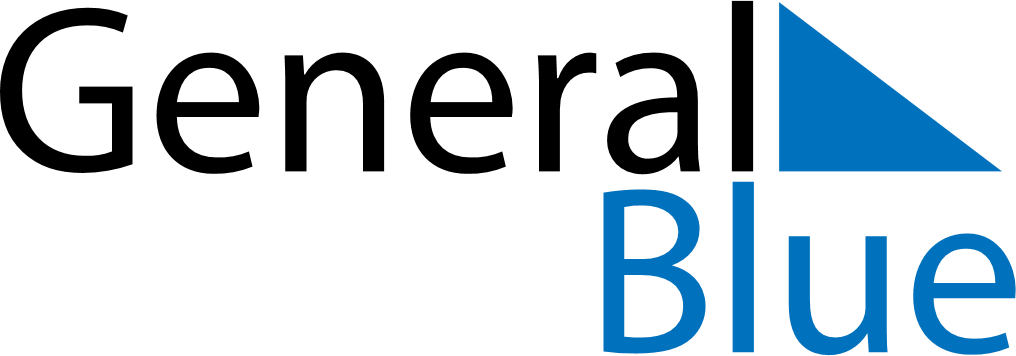 Weekly CalendarJuly 15, 2019 - July 21, 2019Weekly CalendarJuly 15, 2019 - July 21, 2019Weekly CalendarJuly 15, 2019 - July 21, 2019Weekly CalendarJuly 15, 2019 - July 21, 2019Weekly CalendarJuly 15, 2019 - July 21, 2019Weekly CalendarJuly 15, 2019 - July 21, 2019MondayJul 15TuesdayJul 16WednesdayJul 17ThursdayJul 18FridayJul 19SaturdayJul 20SundayJul 21